南山人壽建立友善職場第二十條 等級：進階資料來源：2015年南山人壽企業社會責任報告書自2014年開始進行「員工認同與發展調查」，針對調查結果推動相關方案，在2015年持續的「新南山的轉變與成長-員工認同與發展調查」結果顯示：南山人壽依2014員工調查結果，針對持續改善員工「工作與生活平衡」及「職涯發展預期度」之行動方案，已發揮顯著成效企業概述南山人壽成立於1963年7月，深耕台灣半世紀，素以專業經營、財務穩健著稱；在業務人員素質、教育訓練、科技應用及客戶服務等各方面均居業界領導地位，深獲社會大眾的肯定。2011年8月，潤成投資控股股份有限公司引進專業管理成為南山人壽最大股東。潤成投資為潤泰集團與寶成集團合資成立之台灣公司，兩集團在台灣均為歷史悠久、經營成功且具卓著聲譽的企業。南山人壽延續同樣的理念，扎根台灣、永續經營，本著「信賴」、「關懷」、「誠信」的信念，全心全力關心保戶需求、提供超越保戶期待的關懷服務與創新商品，期許將南山人壽打造成為台灣最好、亞洲名列前茅的保險公司。案例描述保險是人的事業，健康的身心是一切的根本，南山人壽堅信，唯有快樂的員工，才能傳遞給保戶幸福的力量。也因此，南山人壽關心員工身、心、靈全方位健康，致力塑造幸福健康職場。過去四年，隨著大環境的變動，南山人壽經歷諸多變革與成長，自2014年啟動「境界成就計畫」，推動公司轉型，涉及企業改造及流程變革，也同樣關注員工在轉型過程中的調適與溝通。為進一步了解員工面對公司轉型的接受度與需求，加速團隊齊心協力共同成長與轉型，除建立「變革大使」組織，加強員工與不同利害關係人之溝通外，並自2014年開始進行「員工認同與發展調查」，針對調查結果推動相關方案，在2015年持續的「新南山的轉變與成長-員工認同與發展調查」結果顯示：南山人壽依2014員工調查結果，針對持續改善員工「工作與生活平衡」及「職涯發展預期度」之行動方案，已發揮顯著成效。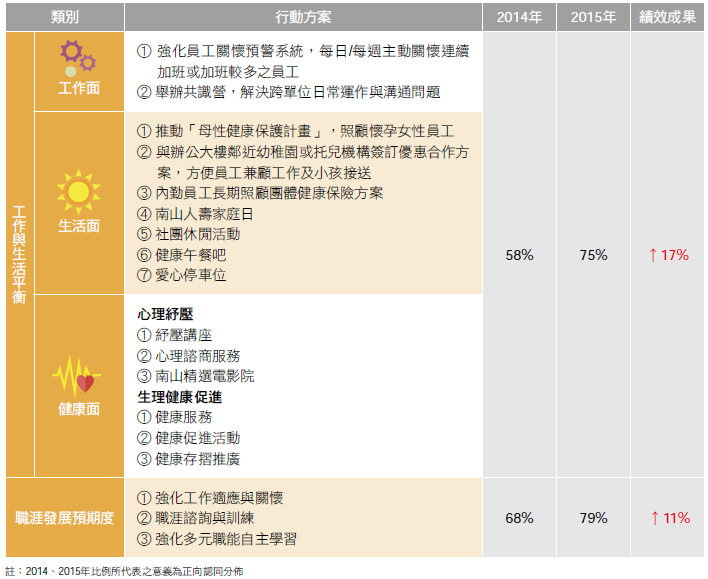 